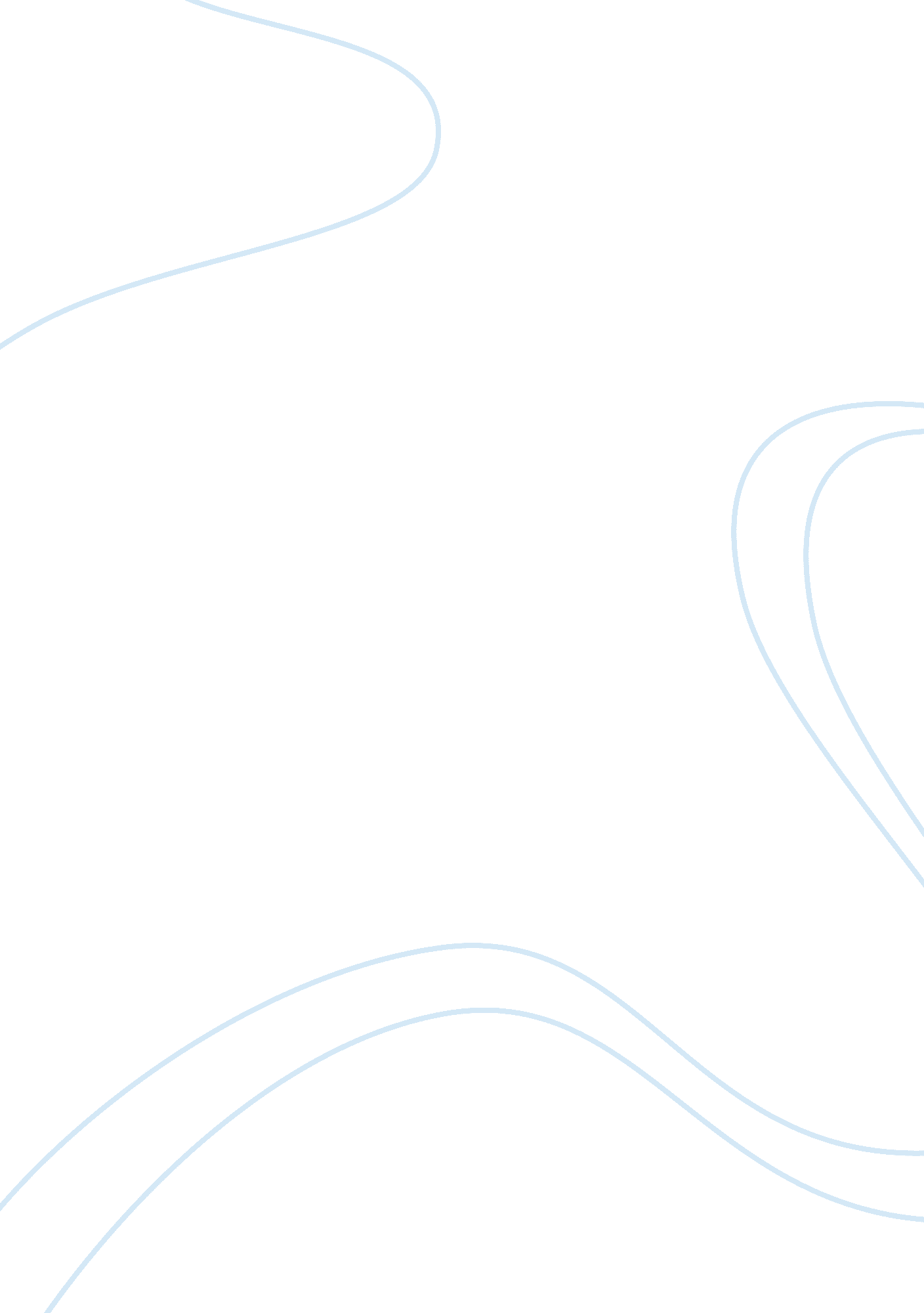 Grading system essay sampleLiterature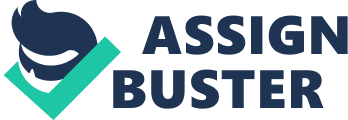 Today’s schools are pressured in many ways. Not only do they need to maintain student achievement but they are also required to improve it. Many factors have been identified that can affect student success. It will also explore the ways in which technology, in the form of a computerized grading system, can affect the communication process between administrators and teacher and teacher. Finally, it will study the impact that a computerized grading system can have on the education process. Computerized grading systems have the potential to improve evaluating and recording of grades. A well designed computerized grading system can provide a wealth of information for the student and their parents at everyone’s fingertips. Another benefit to using a school website is cost. Websites can be posted with minimum cost and they reduce paperwork and speed processes. Many private companies, such as SchoolFusion, offer cost effective school communication solutions that can be created and maintained easily by existing school staff. According to the SchoolFusion Calendar enables the school to share important events with the community through its Web site. This calendar is updateable by nontechnical school staff and is easy for community member to use-many of who have little or no technical knowledge. SchoolFusion Classroom, which are also incorporated into the school’s Web site encourages parental involvement and improves parent-teacher communication. Implementing this solution solves the communication issues expressed by parents, enabling them to access their children’s assignment, testing schedules and grades via the Internet. Since implementing the system, many parents have been able to take a more active role in their child’s education and in school events. Another benefit to using the web for improved communication is that information can be accessed at any time. This is important since many families today have long working hours and commonality of both parents working full time. Research published by the Southwest Educational Development Laboratory concluded that everyone benefits when schools and families work together. When students and families collaborate during a child’s education, students do better in school and life, parents become empowered, teacher morale increases, schools get better, and communities grow stronger. According to Machen, Wilson and Notar school communities are enhanced by, “ Creating more frequent opportunities for positive communication among the school, parents, and the community”. School websites, along with traditional notes home, student handbooks, and phone calls can facilitate and improve home-school communication. School websites can promote communication in a number of ways. For the parents who rely on the Internet for daily information welcome online resources to keep abreast of their child’s lives at school. Teachers and other staff members can create their own personal websites and a link to that site can be posted on the main school website. These class websites can be a valuable resource to students and parents. Homework, lessons and links to resources are just a few of the learning tools that can be found on these sites. One advantage to this is when students are absent they or their parents can check immediately to see what they have missed, saving both a phone call to the teacher and a visit to school to pick up missed work. Resources for parents can also be posted on the website. These resources can improve parenting skills; provide information to help parents support their students’ academic achievement, plan for college and more. Local Related Literature 
The internet today holds a very high potential of informing individuals and getting in touch with them not only here in the Philippines but throughout the world. PUP WebSite, the official Internet site of the University, serves as their means to reach out to a vast number of audiences, giving them information that is relevant to them anytime and anywhere. They never expected that PUP WebSite would go on a long way since it only started as a college feasibility project. It has been an experience getting this site into what it is today and they want to share those experiences with you, so perhaps you’ll be able to apply them as you build and manage your own Website. When the PUP WebSite project was initially launched in 1998, the site was designed only to display basic information about the University. The site was then hosted at GeoCities having 8MB of HTML documents and image files. As the site took off in 1999, more and more responses and requests began filling its guest book. In the later months, a number of pages containing relevant information about the University were added. Today, PUP WebSite continues to evolve dramatically as it gives its visitors information and online services that is relevant and useful to them. And PUP WebSite has matured into one of the University’s most important promotion medium. New Internet and Web technologies allow the delivery of personalized and relevant information to our clienteles, who respond by telling us about themselves. That customer information helps us focus our content and provide services that assist visitors in quickly finding the information they need. 